Załącznik nr 2 do Regulaminu sprzedaży publikacji Wydawnictwa Akademii Nauk Stosowanych w Raciborzu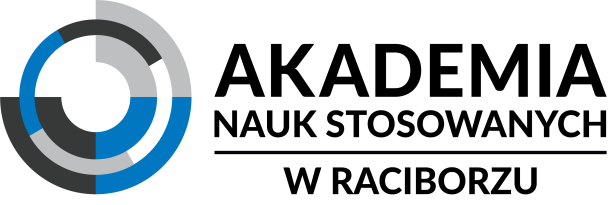       FORMULARZ ODSTĄPIENIA OD UMOWY    (formularz należy wypełnić i odesłać łącznie z publikacjami w przypadku decyzji          odstąpienia od umowy zakupu)Adresat:Wydawnictwo Akademii Nauk Stosowanych w Raciborzuul. Akademicka 147-400 Racibórztelefon: 32 415 50 20 wew. 129e-mail: dorota.mucha@akademiarac.edu.plJa ….................................................................... Oświadczam, iż jestem konsumentem, względnie osobą, o której mowa w art. 7aa ustawy z dnia 30 maja 2014 r. o prawach konsumenta (Dz.U.2020.287 t.j. ze zm.) i odstępuję od umowy zakupu niżej wymienionych książek: Autor/redaktor publikacji, tytuł, cena brutto, ilość egz.1)……………………………………………………………………………………………………………………….………………………………………………………………………………………………………………………….2)……………………………………………………………………………………………………………………….………………………………………………………………………………………………………………………….3)……………………………………………………………………………………………………………………….………………………………………………………………………………………………………………………….4)……………………………………………………………………………………………………………………….………………………………………………………………………………………………………………………….5)……………………………………………………………………………………………………………………….………………………………………………………………………………………………………………………….Dane Zamawiającego i adres:…………………………………………….……………………………………………………………………………………………………………………………. Telefon ………………………………………………….Adres e-mail ………………………………………….Data odbioru ………………………………………… Numer faktury zakupu ……………………………………………………………………………………………………………………...........................   Numer konta i dane adresowe do zwrotu należności:   …..................................................................................................................................................Data i podpis………………………………………….